Help vulnerable adults to enjoy life, make friends and have funat a weekly ‘Hub’ group in Sudbury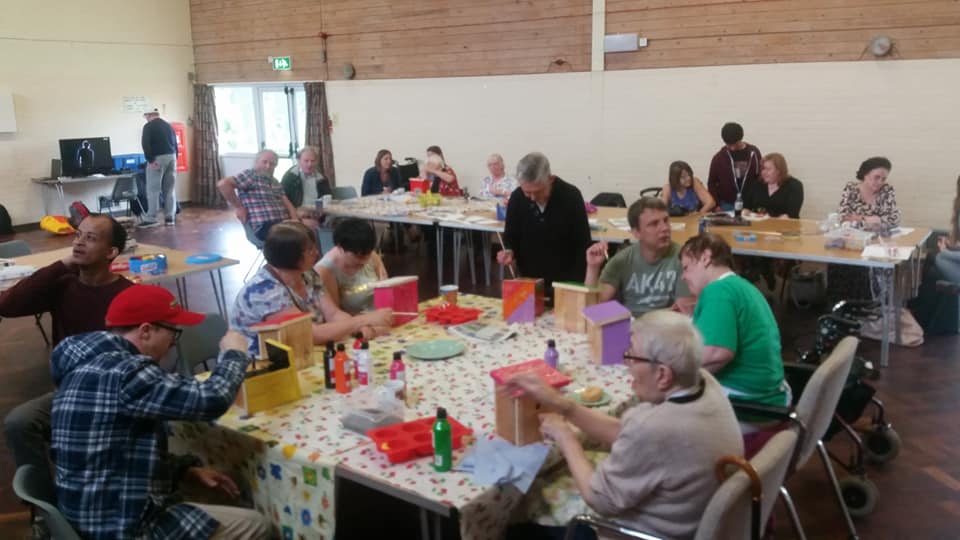 Share your skills, make new friends and improve people’s lives withjust 3 to 6 hours of volunteering once a weekTravel expenses are covered, equipment and free training provided.Interested?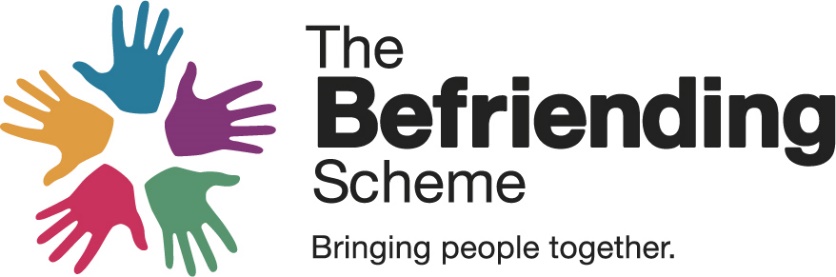 Call us on 01787 371 333 for more info or email us at info@thebefriendingscheme.org.ukThe Befriending Scheme, Company No: 3599476 Charity No: 1074800,